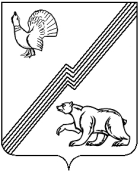 АДМИНИСТРАЦИЯ ГОРОДА ЮГОРСКАХанты-Мансийского автономного округа - ЮгрыПОСТАНОВЛЕНИЕот 08 июня 2022 года							                № 1207-п
О внесении измененияв постановление администрации города Югорска от 26.06.2018 № 1774 «Об утверждении организаций определенных для отбывания административного наказания в виде обязательных работ и определении видов обязательных работ» В соответствии с Кодексом Российской Федерации об административных правонарушениях, Федеральным законом от 02.10.2007         № 229-ФЗ «Об исполнительном производстве», в целях организации исполнения административного наказания, создания условий для отбывания административного наказания в виде обязательных работ на территории города Югорска по согласованию с отделением судебных приставов по городу Югорску:1. Внести в постановление администрации города Югорска                             от 26.06.2018 № 1774 «Об утверждении организаций определенных для отбывания административного наказания в виде обязательных работ и определении видов обязательных работ» (с изменениями от 03.04.2019                      № 690, от 16.02.2022 № 291-п) изменение, изложив приложение 1 в новой редакции (приложение).2. Опубликовать постановление в официальном печатном издании города Югорска и разместить на официальном сайте органов местного самоуправления города Югорска.3. Настоящее постановление вступает в силу после его официального опубликования.Глава города Югорска                                                              А.Ю. ХарловПриложение к постановлению администрации города Югорскаот 08 июня 2022 года № 1207-пПриложение 1к постановлениюадминистрации города Югорскаот 26 июня 2018 года № 1774Перечень организаций определенных для отбывания административного наказания в виде обязательных работ 1. Муниципальное автономное учреждение «Молодежный центр «Гелиос».2. Общество с ограниченной ответственностью «Строительно-монтажное управление № 32».3. Муниципальное автономное учреждение «Городское лесничество».4. Общество с ограниченной ответственностью «Спектр».5. Муниципальное унитарное предприятие «Югорскэнергогаз».